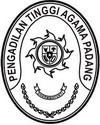 Nomor	: 3334/KPTA.W3-A/PL.1.2.3/I/2024             	    Padang, 10 Januari  2024Lampiran	: 1 (satu) berkasPerihal	: Permohonan Penerbitan SK	  Penghapusan BMNKepada Yth. Badan Urusan Administrasi Mahkamah Agung RICq. Kepala Biro PerlengkapanMahkamah Agung RIDi-     Tempat      Assalamu’alaikum, Wr. Wb.	Dalam rangka pelaksanaan ketentuan Peraturan Pemerintah Nomor 28 Tahun 2020 tentang Perubahan Atas Peraturan Pemerintah Nomor 27 Tahun 2014 tentang Pengelolaan Barang Milik Negara/Daerah dan menindaklanjuti surat Sekretaris Pengadilan Agama Maninjau nomor 278/SEK.PA.W3-A15/PL.1.2.3/I/2024 tanggal 8 Januari 2024 perihal Permohonan Izin Pemusnahan Barang Milik Negara berupa Kendaraan Pada Satker Pengadilan Agama Maninjau, dengan ini kami mengajukan permohonan Penerbitan SK Penghapusan BMN pada Pengadilan Agama Maninjau. Sebagai bahan pertimbangan terlampir dikirimkan :Surat Persetujuan Izin Pemusnahan BMN;Berita Acara Pemusanahan BMN;Daftar Barang yang akan dihapuskan;Foto barang yang akan dihapuskan;            Demikian kami sampaikan, atas perhatian dan kerjasamanya   diucapkan terima kasih.       Ketua        Abd. Hamid Pulungan Tembusan :Ketua Pengadilan Agama ManinjauMAHKAMAH AGUNG REPUBLIK INDONESIADIREKTORAT JENDERAL BADAN PERADILAN AGAMAPENGADILAN TINGGI AGAMA PADANGJl. By Pass Km 24 Anak Air, Batipuh Panjang, Koto TangahTelp.(0751) 7054806 fax (0751) 40537Website: www.pta-padang.go.id Email: admin@pta-padang.go.idPADANG 25171